～　『長さ』　～2年　　名前（　　　　　　　　　　　　　　　　　　　　）　◎□にあてはまる時こくや数を書きましょう。１ｃｍ＝　　　　　　　　　　　　　ｍｍ３ｃｍ＝　　　　　　　　　　　　　ｍｍ２ｃｍ５ｍｍ＝　　　　　　　　　　　　ｍｍ４ｃｍ７ｍｍ＝　　　　　　　　　　　　ｍｍ３ｃｍ　+　５ｃｍ　＝　　　　　　　　　　　ｃｍ２ｃｍ５ｍｍ　+　３ｃｍ４ｍｍ　＝　　　　　　　　ｃｍ　　　　　　　　ｍｍ４ｃｍ３ｍｍ　+　２ｃｍ８ｍｍ　＝　　　　　　　　ｃｍ　　　　　　　　ｍｍ７ｃｍ３ｍｍ　－　３ｃｍ２ｍｍ　＝　　　　　　　　ｃｍ　　　　　　　　ｍｍ９ｃｍ４ｍｍ　－　２ｃｍ５ｍｍ　＝　　　　　　　　ｃｍ　　　　　　　　ｍｍ１０ｃｍ３ｍｍ－７ｃｍ７ｍｍ　＝　　　　　　　　　ｃｍ　　　　　　　　ｍｍ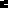 